Publicado en España el 18/04/2018 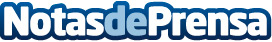 Natura Online constata: "el consumo está cambiando hacia una vida más respetuosa con los animales"Según la base de datos de la empresa Natura Online, especializada en cosmética natural, su incremento en ventas no solo se debe a sus productos de calidad, sino a un cambio en el modo de vivir multifactorial e integral por parte de la población. Es posible conocer más detalles de mano de su diseñador y SEO, Rubén SantaellaDatos de contacto:Rubén SantaellaDiseño y posicionamiento de páginas web615336960Nota de prensa publicada en: https://www.notasdeprensa.es/natura-online-constata-el-consumo-esta Categorias: Nacional Nutrición Marketing Ecología E-Commerce Medicina alternativa Consumo http://www.notasdeprensa.es